1.	melléklet a 22/2017. (XII. 28.) önkormányzati rendelethezA településképi szempontból meghatározó területek lehatárolásaTokaj - Középkori városrész: Kopasz-hegy - Hajdú köz - Rákóczi u. - Kis Albert tér - Serház u. - Vasvári Pál u. - Görög u. - Bethlen Gábor u. - Táncsics u. - Táncsics köz közötti terület	Tokaj - Újkori városrész: Vasvári Pál u. - Szepsy László u. - Mosolygó János u. - Kis Albert tér - Serház u. - Vasvári Pál u. - Görög u. - Bethlen Gábor u. - Táncsics u. - Váradi u. - Rákóczi u.Tokaj - Halászfalu: Rév köz - Szepsy L. u - Mosolygó J. u. - Zákó köz – Bodrogpart közötti területTokaj - Bányászfalu: Táncsics köz - Táncsics Mihály utca - Váradi utca - Bethlen G. utca legészakibb része közötti területTokaj – Alsóváros: A Kopasz-hegy, a Tisza folyó és Tokaj város két meglévő hídja közötti városrész.Tokaj – Déli pincés terület: Hegyalja utcaTokaj – legújabb kori kertváros: Aranyosi utcaTokaj – Északi városrész: Bodrogkeresztúri út két oldalán fekvő telkek, valamint a Dobó, az Esze Tamás és a Dienes Pál utcák.Tokaj – Északi pincés terület: Csalogány utca, Dobó utca és a Bodrogkeresztúri út északi csücske.Tokaj – Csurgó-völgy: Csurgó-völgy utcaKis-Tokaj – Ófalu: Benedek Pál u. - Tarcali u. (rövid szakasza) - Ladányi u. - Tisza folyóKis-Tokaj – Kertváros: a Vasút nyomvonala - Tisza folyó rövid szakasza - Benedek Pál u. - Tarcali u. (rövid szakasza) - Ladányi u. - Petőfi u. - Báthori u. - Bartók Béla u. - Zrínyi utcaTokaj – Sziget: Bodrog – Kis-Bodrog  - Tisza közötti terület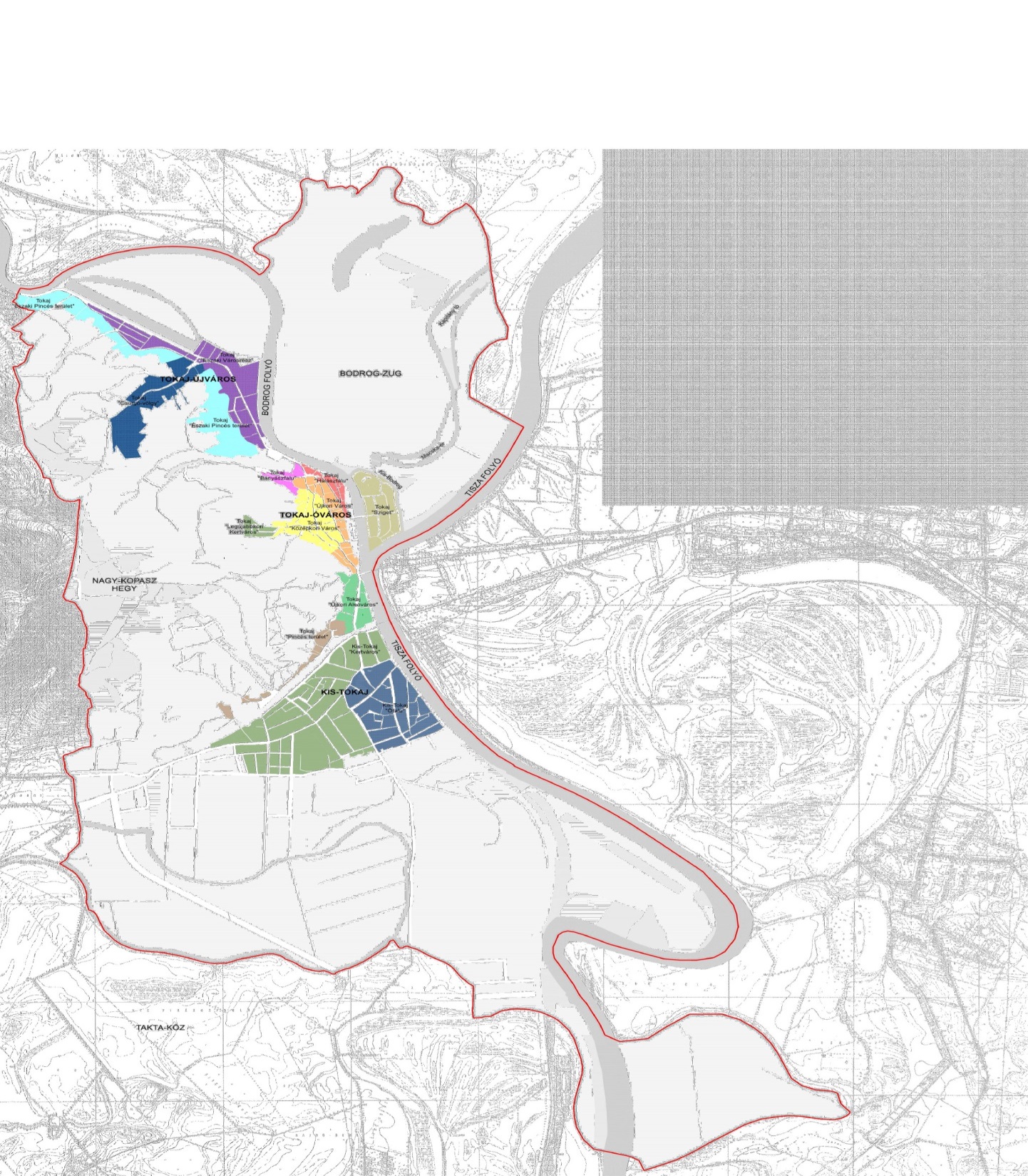 